《云南医药》杂志参考文献格式要求参考文献根据国家发布的GB/T 7714 -2015《信息与文献参考文献著录规则》著录，不得有缺漏项，并在文中所引用处以[肩码]按顺序标识。参考文献不仅增加论文的学术性，而且表明论文的科学依据，也是对他人劳动成果的尊重。凡无参考文献的文章，国家进行论文统计时不予统计。因此，希望作者撰写论文时，应使用直接阅读过的原著，引自正式出版物，而不应是转引他人的参考文献，并应按参考文献的书写要求书写完整，按论文中引用出现的先后顺序进行参考文献排序和在论文中作相应标注（右上标）。参考文献宜选用新近 1～5 年内的权威性学术期刊。未公开发表的文献不宜引用。参考文献著录格式要求如下:1.期刊:著录格式为：[序号]主要责任者,作者为3位以下全部著录，3位以上著录前3位，后加，等.文献题名[文献类型标志].刊名，年，卷(期):起页一止页.①Gallerini S，Marsili L，Bartalucci M，et al.Headache secondary to cervical artery dissections: practice pointers［J］．Neurol Sci，2019，40( 3) : 613-615．②时银平，王玉涵，承文超，等.颅内外动脉夹层临床特征及危险因素分析［J］．中华医学杂志，2020，100 ( 5) :345-350．2.书籍:著录格式为：[序号]主要责任者,作者为3位以下全部著录，3位以上著录前3位后加,等.文献题名[文献类型标志].版次(第1版不著录).出版地:出版者，出版年:起页-止页.①刘彤华.诊断病理学［M］.(第2版).北京：人民卫生出版社,2006：52-55.②赵明辉，张露霞.中国肾脏疾病科学报告［M］.北京：科学出版社，2021:82-87③.杨宝峰，陈建国.药理学[M].（第9版）北京：人民卫生出版社，2015.25-303.电子文献的著录格式①通用格式作者名( 前 3 名，et al) .题名［文献类型标志/文献载体标志］.出版地: 出版者，出版年( 更新或修改日期) ［引用日期］.获取和访问路径。请注意，电子期刊需标注“［文献类型标志/文献载体标志］”“获取和访问的路径”。①电子文献载体和文献类型标志请参照 GB 3469《文献类型与文献载体代码》的要求，电子文献载体类型标志如下: 磁带 MT、磁盘 DK、光盘 CD、联机网络 OL。文献类型标志如下: 普通图书 M、会议录 C、汇编G、报纸 N、期刊 J、学位论文 D、报告 Ｒ、标准 S、专利 P、数据库 DB、计算机程序 CP、电子公告 EB。会议录包括座谈会、研讨会、学术年会等会议的文集; 汇编包括多著者或个人著者的论文集，也可标注为 M。③ 具体示例［1］莫少强.数字式中文全文文献格式的设计与研究［J/OL］.情报学报，1999，18: 1-6［2001-07-08］. http: ∥periodical． Wanfangdata.com.cn /periodical /qbxb /qbxb99 ∥qbxb9904 /990407. htm．［2］Who ＇s Certified［DB/OL Evanston ( IL) : The American Board of Medical Specialists，2000［2001-05-08］.http: ∥www． abms． org /newsearch．asp．［3］萧钰. 出版业信息化迈入快车道［EB/OL］. ( 2001-12-19) ［2002-04-15］.http: ∥ www． Creader.com/news/0112190019.htm．［4］Scitor Corporation．Project scheduler［CP/DK］.Sunnyvale，Calif: Scitor Corporation，c1983．［5陈彪.帕金森病［M/CD］∥贾建平，张新卿．神经系统疾病诊治进展.北京: 中华医学电子音像出版社，20054.学位论文著录格式为：[序号]主要责任者.文献题名[文献类型标志].出版地:出版者，出版年.①张玉红.盐酸右美托咪定对LPS诱导单核巨噬细胞的炎症反应的影响[D].福州:福建农林大学,2013.②张秀萍.早期肠内营养支持对体外循环先心矫治术后患儿胃肠道保护和功能改善的研究[D].青岛：青岛大学,2019.5.标准:著录格式为：[序号]责任者.标准名称:标准代号:[文献类型标志].出版地:出版者，出版年.①中华人民共和国国家卫生和计划生育委员会，国家食品药品监督总局.食品安全国家标准食品微生物学检验沙门氏菌检验：GB7485.4—2016[S].北京：中国标准出版社，20166.会议论文集著录格式为：作者.题名[C]//论文集题名.出版地:出版者，出版年:起页一止页.[1]任江萍，陈直平，孙继民，等.全国人间狂犬病疫情时间序列分析[C]//中华医学会第五次全国公共卫生学术会议论文集.郑州:中华医学会、中华医学会公共卫生分会、中国疾控中心,2017: 33-34.[2]雷光春.综合湿地管理:综合湿地管理国际研讨会论文集[C].北京:海洋出版社，2012:21-257.报纸文章著录格式为：[序号]主要责任者.文献题名[文献类型标识].报纸名，出版日期(版次).[1]谢希德.创造学习的新思路[N].人民日报，1998-12-25(10).参考文献加注文献标识码的要求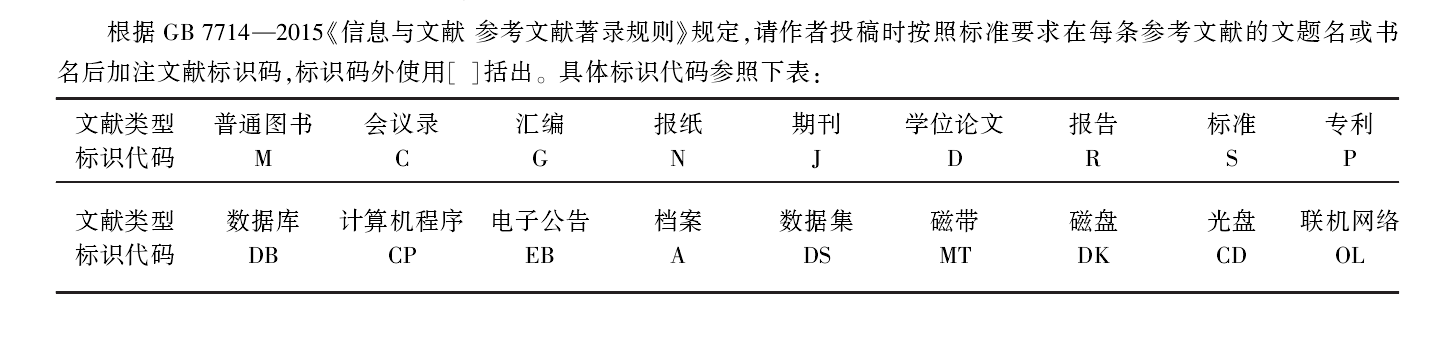 